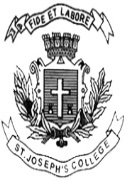 ST. JOSEPH’S COLLEGE (AUTONOMOUS), BENGALURU-27IV SEMESTERSEMESTER EXAMINATION: APRIL 2022ENV OE 4118: Environment and HealthTIME: 90 MIN							MAX MARKS:35INSTRUCTIONSAnswer Part A, Part B, Part C and Part D in the question paper only. Answer Part E in the answer booklet.Attach the answered question paper to the answer booklet and handover to the invigilator. PART-AChoose the appropriate answer for any five of the following: 		5x1=5Plasmodium falciparum is aParasite		b. Vector		c. Disease		d. PlantBreak bone fever isTetanus 		b. Dengue		c. Chikangunya	d. Zika Pick a Non-vector borne diseaseMalaria			b. Chikangunya 	c. Covid-19 		d. DengueNot a type of Plaguea.  Bubonic		b. Septicemic		c. Pneumonic		d. EncepaliticPick a non-covid vaccineNuvaxovid		b. Covishield		c. Covaxin		d. DTaP VaccinePick the viral disease Tuberculosis		b. Tetanus		c. Zika			d. LeptospiraCarpel tunnel syndrome is observed inMedian nerve		b. Tertiary nerve	c) Spinal cord		 d) Inner earPART-BMatch the following:  			5x1=5PART-CFill in the blanks of any five of the following:    				5x1=5SARS, MERS, and CoVID-19 are spread by ___________group of virus.Toxoplasmosis is spread generally spread by __________According to WHO, Zika infection during pregnancy causes ____________ in newborn babiesThe vector of Ebola is ____________.The vector of Kyasanur Forest Disease is _____________.Mottled teeth are caused by excess of ___________ in water.Most dangerous size of Suspended Particulate Matter in air is ___________.Alma-Ata declaration was done in the year ________ PART-DAnswer any five of the following as True or False.  			5x1=5Crohn's disease is a type of inflammatory bowel disease (IBD).Noise levels are measured in percentage.Synergism is a situation where one reduces the effect of another factor. Minamata tragedy is a good example of methyl mercury poisoning.Nystagmus is a condition due to man-machine interaction.Penicillium is the first antibiotic discovered.Thalidomide causes phocomelia.PART –EWrite explanatory notes on any three of the following. 		3x5=15Disease, disease triangle and good health.Air pollution and its effects.Two diseases caused by Aedes aegypti.Sick building syndrome.Thalidomide tragedy.8.PM 2.5ATetanus9.Mottled teethBCOPD10.Blue Baby SyndromeCMelioidosis11.Time Bomb of VietnamDMethemoglobinemia12.Lock Jaw DiseaseEFluoride